Topic/Skill Definition/TipsExample1. Metric SystemA system of measures based on:the metre for lengththe kilogram for massthe second for timeLength: mm, cm, m, kmMass: mg, g, kgVolume: ml, cl, l2. Imperial SystemA system of weights and measures originally developed in England, usually based on human quantities Length: inch, foot, yard, milesMass: lb, ounce, stoneVolume: pint, gallon3. Metric and Imperial UnitsUse the unitary method to convert between metric and imperial units.4. Speed, Distance, TimeSpeed = Distance ÷ TimeDistance = Speed x TimeTime = Distance ÷ Speed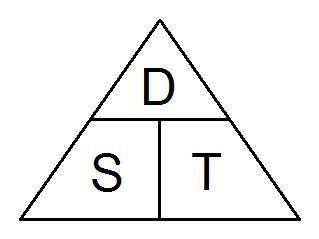 Remember the correct units.Speed = 4mphTime = 2 hoursFind the Distance.5. Density, Mass, VolumeDensity = Mass ÷ VolumeMass = Density x VolumeVolume = Mass ÷ Density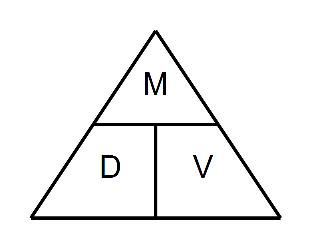 Remember the correct units.Density = 8kg/m³Mass = 2000gFind the Volume.6. Pressure, Force, AreaPressure = Force ÷ AreaForce = Pressure x AreaArea = Force ÷ Pressure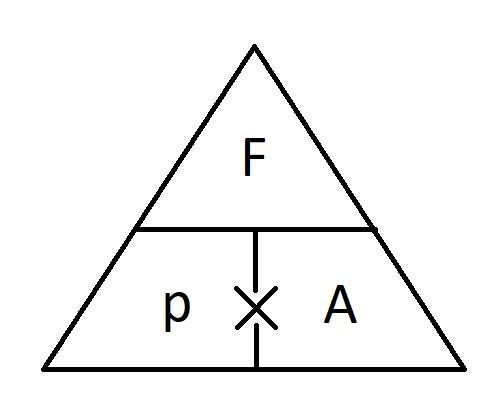 Remember the correct units.Pressure = 10 PascalsArea = 6cm²Find the Force7. Distance-Time GraphsYou can find the speed from the gradient of the line (Distance ÷ Time)The steeper the line, the quicker the speed.A horizontal line means the object is not moving (stationary).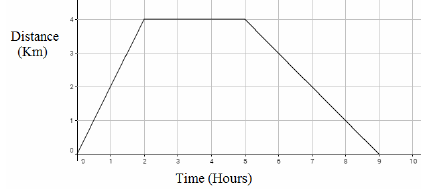 